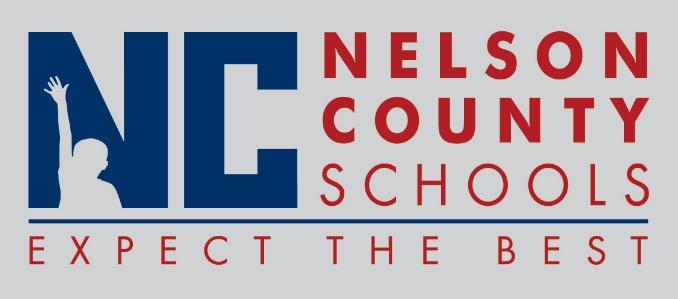 Decision PaperRECOMMENDATION:   	Modify Director of State and Federal Programs Job description to remove District Health Services Coordinator and supervision of nurses. 	Modify DPP Job Description to include supervision of District Health Services Coordinator. RECOMMENDED MOTION:  	I move that the Nelson County Board of Education Approve the job description modifications as presented.To:Nelson County Board of EducationFrom:Bob Morris, Director of Student Supportcc:Tom Brown, SuperintendentDate:September 7, 2017Re:  Updated Job Descriptions for Director of State and Federal Programs and DPP